		Accord		Concernant l’adoption de Règlements techniques harmonisés de l’ONU applicables aux véhicules à roues et aux équipements et pièces susceptibles d’être montés ou utilisés sur les véhicules à roues 
et les conditions de reconnaissance réciproque des homologations délivrées conformément à ces Règlements*(Révision 3, comprenant les amendements entrés en vigueur le 14 septembre 2017)_______________		Additif 82 − Règlement ONU no 83		Révision 5 − Amendement 13Complément 13 à la série 07 d’amendements − Date d’entrée en vigueur : 7 janvier 2022		Prescriptions uniformes relatives à l’homologation des véhicules 
en ce qui concerne les émissions de polluants selon les exigences 
du moteur en matière de carburantLe présent document est communiqué uniquement à titre d’information. Le texte authentique, juridiquement contraignant, est celui du document ECE/TRANS/WP.29/2021/70.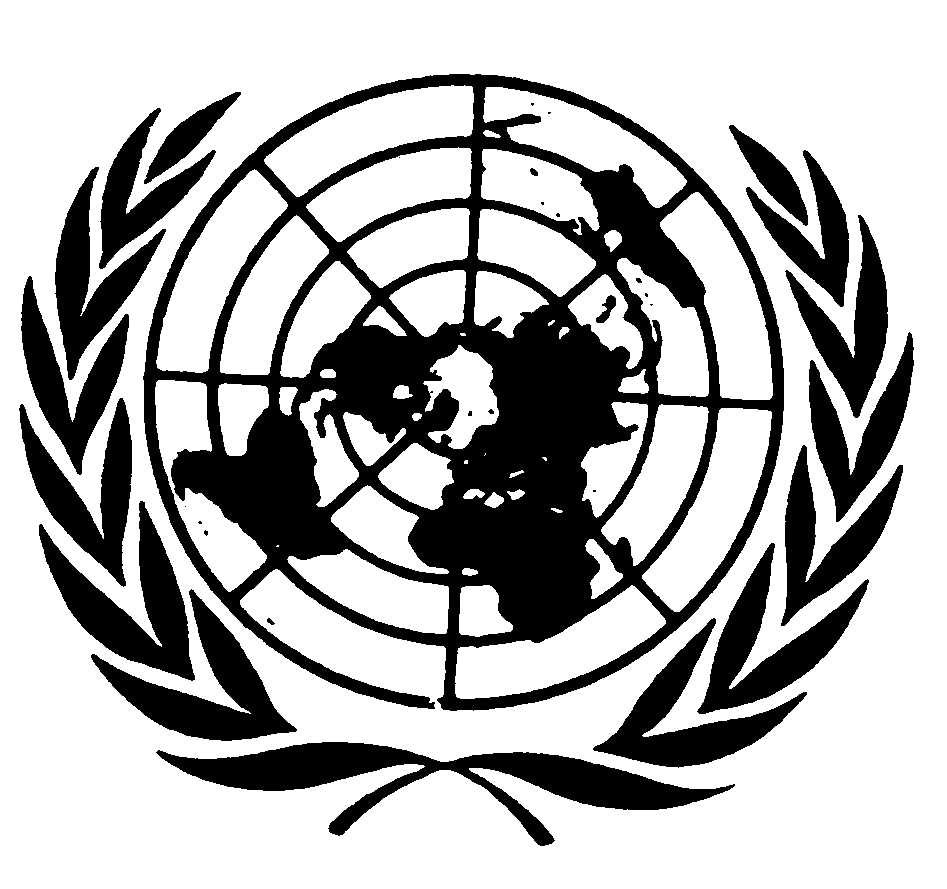 Appendice 6,Paragraphe 6.2, supprimer le deuxième alinéa et lire :« 6.2		Le constructeur doit démontrer que l’utilisation des capteurs mentionnés au paragraphe 6.1 ci-dessus et de tout autre capteur présent sur le véhicule entraîne l’activation du système d’alerte du conducteur visé au paragraphe 3 ci-dessus, l’affichage d’un message donnant un avertissement approprié (signalant, par exemple, des émissions excessives et demandant de contrôler le niveau d’urée, d’AdBlue ou de réactif) et l’activation du système d’incitation du conducteur visé au paragraphe 8.3 ci-dessous, lorsque les situations évoquées aux paragraphes 4.2, 5.4 ou 5.5 ci-dessus surviennent. Aux fins du présent paragraphe, de telles situations sont réputées survenir si les valeurs limites OBD pour les émissions d’oxydes d’azote (NOx) indiquées dans les tableaux du paragraphe 3.3.2 de l’annexe 11 du présent Règlement sont dépassées.Les émissions d’oxydes d’azote relevées au cours de l’essai visant à démontrer la conformité à ces prescriptions ne doivent pas dépasser de plus de 20 % les valeurs limites ci-dessus. ».Annexe 4a, appendice 7b,Paragraphe 2.1, lire :« 2.1	Calcul de la résistance à l’avancement du véhicule (procédure WLTP)La résistance à l’avancement du véhicule (procédure WLTP) doit être déterminée conformément à l’annexe 4 du RTM ONU no 15 ou, dans le cas où le véhicule appartient à une famille d’interpolation, conformément au paragraphe 3.2.3.2.2 de son annexe 7 (Calcul de la résistance à l’avancement pour un véhicule donné), avec les paramètres d’entrée suivants : a)	La masse d’essai du véhicule pourvu de son équipement de série1 ; b)		La valeur du CRR de la classe d’efficacité énergétique correspondante selon le tableau A4/2 de l’annexe 4 du RTM ONU no 15 ou, si les pneumatiques montés sur les essieux avant et arrière relèvent de différentes classes d’efficacité énergétique, la moyenne pondérée calculée à l’aide de l’équation qui figure au paragraphe 3.2.3.2.2.2.3 de l’annexe 7 du RTM ONU no 15 ; c)	La traînée aérodynamique du véhicule pourvu de son équipement de série1. ».Paragraphe 2.2.4, alinéa a) iv), lire :« iv)	Effet de la différence de profondeur de sculpture des pneumatiques :où TTD est tel que défini au 2.2.2. ».E/ECE/324/Rev.1/Add.82/Rev.5/Amend.13−E/ECE/TRANS/505/Rev.1/Add.82/Rev.5/Amend.13E/ECE/324/Rev.1/Add.82/Rev.5/Amend.13−E/ECE/TRANS/505/Rev.1/Add.82/Rev.5/Amend.1321 mars 2022